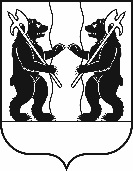 АДМИНИСТРАЦИЯЯРОСЛАВСКОГО МУНИЦИПАЛЬНОГО РАЙОНАП О С Т А Н О В Л Е Н И Е22.01.2020                                                                                                                                № 128Об      определении          сетевой организации,   осуществляющей содержание     и    обслуживание бесхозяйных                   объектов электроснабжения В соответствии с пунктом 1 статьи 38 Федерального закона                                от 26 марта 2003 года  № 35-ФЗ «Об электроэнергетике», пунктом 4 части 1, частями 3 и 4 статьи 14 Федерального закона от 6 октября 2003 года № 131-ФЗ «Об общих принципах организации местного самоуправления в Российской Федерации», Администрация района постановляет:1. Определить филиал ПАО «МРСК-Центра» - «Ярэнерго» в качестве сетевой организации, осуществляющей содержание и обслуживание объектов электроснабжения, не имеющих эксплуатирующей организации, указанных             в приложении к постановлению. 2. Признать утратившим силу постановление Администрации Ярославского муниципального района от 13.06.2019 № 1088 «Об определении сетевой организации, осуществляющей содержание и обслуживание бесхозяйных объектов электроснабжения».3.  Опубликовать постановление в газете «Ярославский агрокурьер».4. Контроль за исполнением постановления возложить на первого заместителя Главы Администрации ЯМР.5.  Постановление вступает в силу со дня опубликования.Глава Ярославского муниципального района                                                 	    	Н.В. ЗолотниковПРИЛОЖЕНИЕк постановлениюАдминистрации ЯМРот 22.01.2020 № 128Перечень бесхозяйных объектов электроснабжения на территории п. Красные Ткачи
Ярославского муниципального района№ п/пНаименование объектаМесто расположения объектаСостав объектаХарактеристикаУстановленное оборудование1.ЗТП 2*400 кВА «Березки»п. Красные Ткачитрансформаторная подстанциякирпичное одноэтажное здание 6*12 м, состоящее из 4-х отсеков с отдельными дверями:1. Трансформатор № 1 ТМФ 400 кВА -1 шт.трансформаторный отсек - 2 шт, отсек ВН, отсек НН2. Трансформатор № 1 ТМГ 400 кВА - 1 шт.3. КРУ 6 кВ - 3 шт.4. Вводной шинный разъединитель - 1 шт.5. Панель 0,4 кВ ЩО 70 – 6 секцийЭлектрические сети 0,4 кВ (НН)Ф 0,4 кВт № 1- ВЛ 0,4 кВ -380м, выход на опору №1 - 2 кабеля.                                                    От опоры № 7 -КЛ АВВБ 3*90 120 мФ 0,4 кВ № 2 - КЛ АВВБ 3*90Ф 0,4 кВ № 3 - КЛ АВВБ 3*70 - 170 мФ 0,4 кВ № 4 - СИП 4*25Ф 0,4 кВ № 5 - КЛ АВВГ 4*90 - 180 м2.ЗТП 250 кВА «Парковая» п. Красные Ткачитрансформаторная подстанциякирпичное одноэтажное здание 6*6 м1. Трансформатор ТМ 250 кВА - 1шт.состоит из трансформаторного отсека, отсека ВН, отсека НН2. КРУ (комплектное распределительное устройство) с МВ - вводной - 1 шт.3. КРУ с МВ - 1 шт.4. КРУ - резервный -1 шт.5. Панель 0,4 кВ ЩО 70 -5 секций6. Автоматический выключатель- 7 шт.Электрические сети 0,4 кВ Ф № 1 КЛ АВВГ 4*120-250 мФ № 2 КЛ АВВГ 4*90- 100 мФ № 3  КЛ АВВГ 4*90- 100 мФ № 4  КЛ АВВГ 4*90- 200 мФ № 5 выход на опору- с опоры КЛ 0,4 кВ АВВГ 4*70-50 мФ № 6 - КЛ АВВГ 4*70- 80 мФ № 7 - КЛ АВВГ 4*90 выход на опору № 1, ВЛ 0,4 кВ -150 м, провод А-35